PENERAPAN MATEMATIKA DALAM INDUSTRI PERDAGANGAN KERIPIK BOTHE “RESTU”DESA BENDOAGUNG KECAMATAN KAMPAKKABUPATEN TRENGGALEKSKRIPSIDiajukan KepadaSekolah Tinggi Agama Islam Negeri (STAIN) Tulungagung untuk memenuhi salah satu persyaratan dalam menyelesaikanProgram Sarjana Strata Satu Ilmu Tadris MatematikaOlehMUHAMAD KHOIRUDINNIM. 3214053017PROGRAM STUDI TADRIS MATEMATIKAJURUSAN TARBIYAHSEKOLAH TINGGI AGAMA ISLAM NEGERI(STAIN) TULUNGAGUNGJuni 2010PERSETUJUAN PEMBIMBINGSkripsi dengan judul “Penerapan Matematika dalam Industri Perdagangan Keripik Bothe Restu Desa Bendoagung Kecamatan Kampak Kabupaten Trenggalek” yang ditulis oleh Muhamad Khoirudin ini telah diperiksa dan disetujui untuk diujikan.Tulungagung, 29 Juni 2010Pembimbing,Eni Setyowati, S.Pd., MMNIP. 19760506 200604 2 002PENGESAHANSkripsi dengan judul “Penerapan Matematika dalam Industri Perdagangan Keripik Bothe Restu Desa Bendoagung Kecamatan Kampak Kabupaten Trenggalek” yang ditulis oleh Muhamad Khoirudin ini telah dipertahankan di depan Dewan Penguji Skripsi STAIN Tulungagung pada hari Sabtu, tanggal 7 Agustus 2010, dan dapat diterima sebagai salah satu persyaratan untuk menyelesaikan Program Sarjana Strata Satu dalam Ilmu Tadris Matematika.Dewan Penguji SkripsiKetua,	Sekretaris,Maryono, M.Pd	Eni Setyowati, S.Pd., MMNIP. 19690719 200003 2 002  	NIP. 19760506 200604 2 002Penguji UtamaDra. Umy Zahroh, M.KesNIP. 19690719 200003 2 002Tulungagung, 18 Agustus 2010Mengesahkan,STAIN TulungagungKetua,Dr. Maftukhin, M.AgNIP. 19670717 200003 1 002PERSEMBAHANKarya tulis (skripsi) ini penulis persembahkan teruntuk:Allah SWT yang telah membimbing dan memberikan anugerah berupa kesehatan, akal pikiran, rizki, ilmu, dan keimanan sehingga penulis dapat menyelesaikan studi di STAIN Tulungagung.Nabi akhir zaman yaitu Nabi Muhammad SAW yang telah menunjukkan jalan yang terang bagi umatnya dan Nabi yang selalu diharapkan syafa’atnya di akhirat kelak. Amin.Ibu tercinta Yati dan Ayah tersayang Imam Muslimin yang telah menyayangi, mendidik, mengasuh, membesarkan, dan mendo’akanku, serta senantiasa membiayai studi dan kegiatanku, sehingga aku dapat memiliki banyak pengalaman yang berharga.Kakekku Alm. Isdi Ironawi dan Nenekku Alm. Toijah yang turut serta menyayangi, mengasuh, dan membesarkanku.Bapak dan Ibu Guruku  di TK Dharma Wanita Ngrayung, SDN 1 Ngrayung, MTsN Kampak, dan MAN Trenggalek serta Bapak dan Ibu Dosenku di STAIN Tulungagung yang telah membimbing dan memberikan ilmu kepadaku.Kakak Pembina Pramuka (Kak Supri, Kak Tomo, Kak Kharis, Kak Nur Aini, dan Kak Akhyak), segenap pengurus Kwartir Cabang Gerakan Pramuka Trenggalek, dan segenap jajaran Mabigus STAIN Tulungagung 2006-2010 (Prof. Dr. H. Mujamil, M.Ag dan Drs. H. M. Syaifuddin Zuhri, M.Ag) yang telah memberikan banyak pengalaman Kepramukaan sebagai bekal dalam hidup bermasyarakat.Adik-adikku tersayang (Khoirul Ahmad dan Siti Masithoh) yang selalu memberikan semangat dan motivasi.Sahabat karibku (Nurrohman, Syofwan, Ropingi, Sholikhul, Fathoni, Halim, Tintus, Khozin, Suprianto, Zuhri, dan Ihsan) yang selalu memberi semangat, motivasi, serta menemaniku baik suka maupun duka.Teman-teman seperjuangan dalam Organisasi Gerakan Pramuka di Kwarcab Trenggalek, Kwarran Gandusari, Pasukan Kalimasada, Ambalan Aji Saka, dan Racana PTAI se-Jawa Timur serta Organisasi IPNU-IPPNU PAC Gandusari yang aku kasihi dan aku hargai.Almamater STAIN Tulungagung tercinta.Semua pihak yang telah membantu penyelesaian skripsi ini, teriring do’a semoga amalmu diberi balasan oleh Allah SWT.MOTTOOrang yang Berjiwa BesarBukanlah Orang yang Otaknya SempurnaMelainkan Orang yang Dapat Mengambil Sebaik-Baiknyadari Otak yang Tidak Sempurna.KATA PENGANTARBismillahirrohmanirrohimPuji syukur Alhamdulillah penulis panjatkan ke hadirat Allah SWT atas segala taufiq, hidayah, dan inayahnya-Nya yang diberikan kepada penulis sehingga mampu menyelesaikan penyusunan skripsi dengan judul “Penerapan Matematika dalam Industri Perdagangan Keripik Bothe Restu Desa Bendoagung Kecamatan Kampak Kabupaten Trenggalek.” Shalawat serta salam tetap terlimpahkan kepada Nabi Besar Muhammad SAW, keluarga, sahabat, serta pengikutnya.Dengan selesainya penyusunan skripsi ini dan atas segala bantuan dan bimbingan yang telah diberikan, dengan ini penulis hanya bisa menyampaikan terima kasih kepada:Bapak Dr. Maftukhin, M.Ag; Ketua Sekolah Tinggi Agama Islam Negeri (STAIN) Tulungagung yang telah memberikan izin kepada penulis untuk mengumpulkan data sebagai bahan penulisan laporan penelitian ini.Ibu Eni Setyowati, S.Pd., MM, selaku pembimbing yang juga telah memberikan pengarahan dan koreksi sehingga penelitian dapat diselesaikan sesuai waktu yang telah direncanakan.Bapak Susanto, selaku pemilik industri perdagangan keripik bothe yang telah mengizinkan penulis untuk mengadakan penelitian di pusat industri perdagangan tersebut, dan segenap karyawan yang telah membantu memberikan data dan keterangan yang penulis perlukan.Ibu dan Ayah yang telah banyak memberikan motivasi serta dukungan baik secara moril maupun spirituil hingga selesainya studi.Semua pihak yang telah membantu terselesainya penulisan laporan penelitian ini.Dengan penuh harap semoga jasa kebaikan mereka diterima Allah SWT dan tercatat sebagai ‘amal shalih.Penulis merasa bahwa dalam penyususunan skripsi ini masih jauh dari kesempurnaan, oleh karena itu kritik dan saran yang bersifat konstruktif penulis harapkan demi kesempurnaan skripsi ini.Semoga karya ini bernamfaat bagi segenap pembaca dan mendapatkan ridha Allah SWT, aamiin.Tulungagung, 29 Juni 2010Penulis,MUHAMAD KHOIRUDINNIM. 3214053017DAFTAR ISIHalaman Judul	.........................................................................................................		iHalaman Persetujuan	...........................................................................................		iiHalaman Pengesahan	...........................................................................................		iiiHalaman Persembahan	........................................................................................		ivHalaman Motto	......................................................................................................		vKata Pengantar	....................................................................................................		viDaftar Isi	.............................................................................................................		viiiDaftar Tabel Dan Skema	.....................................................................................		xiiDaftar Lampiran	..................................................................................................		xiiiAbstrak	................................................................................................................		xivBAB I 	PENDAHULUANLatar Belakang Masalah	...................................................................		1Penegasan Istilah	............................................................................		4Penegasan Konseptual	..............................................................		4Penegasan Operasional	.............................................................		5Fokus Penelitian	..............................................................................		5Tujuan Penelitian	............................................................................		6Kegunaan Hasil Penelitian	............................................................		6Sistematika Penulisan	.....................................................................		7BAB II	TINJAUAN PUSTAKAMatematika	...................................................................................		10Pengertian Matematika	..........................................................		10Macam-Macam Operasi dalam Matematika	...........................		12Kriteria Pemilihan Operasi Matematika	..................................		13Teknik Penerapan Operasi Matematika	..................................		16Industri Perdagangan Keripik Bothe	..............................................		21Pengertian Industri dan Perdagangan	......................................		21Pengertian Keripik Bothe	.......................................................		22Mekanisme Kerja Industri dan Perdagangan Keripik Bothe	...........		24Mekanisme Kerja Industri Keripik Bothe	...............................		24Mekanisme Kerja Perdagangan Keripik Bothe	.......................		25Penggunaan Matematika dalam Industri Perdagangan Keripik Bothe	............................................................................................	30BAB III	METODE PENELITIANPendekatan dan Rencana Penelitian	..............................................	32Subyek Penelitian	.........................................................................	34Kehadiran Peneliti	........................................................................	34Sumber Data	................................................................................	35Prosedur Pengumpulan Data	.........................................................	36Observasi	...............................................................................	36Wawancara	............................................................................	39Dokumentasi atau Catatan Lapangan	.....................................	41Teknik Analisis Data	....................................................................	42Reduksi Data	..........................................................................	43Penyajian Data	......................................................................	44Penarikan dan Pengujian Kesimpulan	....................................	45Pengecekan Keabsahan Data	.........................................................	46Tahap-Tahap Penelitian	................................................................	47BAB IV	HASIL PENELITIANDeskripsi Singkat Lokasi Penelitian	..............................................	49Sejarah Berdirinya Industri dan Perdagangan Keripik Bothe “Restu”	....................................................................	49Letak Geografis Industri dan Perdagangan Keripik Bothe “Restu”	..............................................................................	52Kepemimpinan dan Karyawan Industri dan Perdagangan Keripik Bothe “Restu”	.........................................................	54Sarana dan Prasarana Industri dan Perdagangan Keripik Bothe “Restu”	.....................................................................	55Kegiatan di Industri dan Perdagangan Keripik Bothe “Restu”	.......................................................................................	56Penyajian Data	..............................................................................	57Sistematika Kegiatan di Industri dan Perdagangan Keripik Bothe “Restu”	........................................................................	59Penerapan Matematika di Industri dan Perdagangan Keripik Bothe “Restu”	..........................................................	67Hasil Analisis Data	.......................................................................	76BAB V	PENUTUPKesimpulan	...................................................................................	82Saran-Saran	..................................................................................	83DAFTAR RUJUKANLAMPIRAN-LAMPIRANDAFTAR TABEL DAN SKEMATabel 1	:	Sarana dan Prasarana Industri Keripik Bothe “Restu." 	..................	56Tabel 2	:	Sarana Produksi Industri Keripik Bothe “Restu."	.........................	62Tabel 3	:	Tenaga Kerja Industri Keripik Bothe “Restu."	...............................	62Tabel 4	:	Sarana Marketing Industri Keripik Bothe “Restu."	........................	66Skema 1	:	Sketsa Wawancara	..........................................................................	40Skema 2	:	Perbandingan Jumlah Upah Kerja dengan Hasil Produksi	................	55Skema 3	:	Perbandingan Jumlah Harga Penjualan dengan Harga Pembelian	....	70Skema 4	:	Penerapan Sistem Bonus (Diagram Batang)	....................................	72Skema 5	:	Penerapan Sistem Bonus (Diagram Garis)	.......................................	72DAFTAR LAMPIRANLampiran I	:	Pedoman Observasi dan DokumentasiLampiran II	:	Pedoman Wawancara (Siklus 1)Lampiran III	:	Pedoman Wawancara (Siklus 2)Lampiran IV	:	Jenis Media yang Digunakan dalam Proses Produksi Keripik Bothe “Restu”Lampiran V	:	Riwayat HidupLampiran VI	:	Pernyataan Keaslian TulisanLampiran VII	:	Kartu BimbinganLampiran VIII	:	Surat Permohonan Izin PenelitianLampiran IX	:	Surat Bimbingan SkripsiLampiran X	:	Surat Keterangan PenelitianLampiran XI	:	Daftar Nama RespondenLampiran XII	:	Denah Industri Perdagangan Keripik Bothe “Restu”Lampiran XIII	:	Gambar Industri Perdagangan Keripik Bothe “Restu”ABSTRAKSkripsi dengan judul “Penerapan Matematika dalam Industri Perdagangan Keripik Bothe Restu Desa Bendoagung Kecamatan Kampak Kabupaten Trenggalek” ini ditulis oleh Muhamad Khoirudin dibimbing oleh Eni Setyowati, S.Pd., MM.Penelitian dalam skripsi ini dilatarbelakangi oleh sebuah fenomena bahwa pengetahuan dan pemahaman siswa dan masyarakan tentang Matematika masih sangat lemah. Hal ini karena sampai saat ini Matematika di anggap sebuah pelajaran dan ilmu pengetahuan yang sulit, sampai-sampai Matematika dikatakan sebagai momok yang menakutkan untuk dipelajari.Berdasarkan hal di atas kemudian peneliti mencoba mengenalkan Matematika Praktis yang biasa dilakukan sehari-hari oleh siswa dan masyarakat. Sebenarnya banyak sekali contoh-contoh Matematika yang biasa dilakukan dan diterapkan sehari-hari oleh masyarakat dan siswa, akan tetapi peneliti hanya mengambil satu contoh untuk dikembangkan dan dijadikan bahan renungan dalam mempelajari Ilmu Matematika. Contoh tersebut adalah Aritmatika Sosial, dimana dalam Aritmatika Sosial membahas masalah perdagangan yang biasa dilakukan oleh masyarakat dan siswa sehari-hari. Dengan ini dimaksudkan akan menambah motivasi dan stimulus bagi orang yang mempelajari Matematika.Fokus penelitian dalam penulisan skripsi ini adalah (1) Pokok bahasan apa sajakan yang diterapkan dari Ilmu Matematika dalam usaha bisnis industri kecil dan perdagangan keripik bothe Restu? (2) Sejauh mana penerapan Ilmu Matematika dalam usaha bisnis industri kecil dan perdagangan keripik bothe Restu? (3) Apa yang melatarbelakangi penerapan Ilmu Matematika tersebut dalam usaha bisnis industri kecil dan perdagangan keripik bothe Restu? Adapun yang menjadi tujuan penelitian dalan hal ini adalah untuk menerangkan dan menjelaskan bahwa Matematika merupakan ilmu yang kita pelajari dan gunakan sehari-hari, tentunya kita sudah harus lebih mahir untuk mempelajarinya bukan malah menghindarinya.Skripsi ini diharapkan dapat memberi bahan pengetahuan dan pertimbangan bahwa matematika adalah pelajaran yang selalu digunakan, baik secara formal maupun non formal, sehingga dengan demikian diharapkan akan menambah motivasi dan minat untuk belajar Matematika.Metode yang digunakan dalam skripsi ini adalah studi kasus, yang meliputi observasi, wawancara atau interview, dokumentasi, dan catatan lapangan. Setelah penulis mengadakan penelitian dengan menggunakan beberapa metode di atas, penulis dapat menyimpulkan bahwa ada dalam industri dan perdagangan diterapkan ilmu Matematika. Hal ini disebabkan dalam sistem industri dan perdagangan manusia menggunakan berbagai faktor, antara lain barang, tenaga, media/sarana, dan lain sebagainya yang kesemuanya tersebut memiliki nilai / harga. Dengan keterlibatan faktor-faktor yang mempunyai nilai / harga itulah Matematika diterapkan dalam industri dan perdangan tersebut.PENERAPAN MATEMATIKA DALAM INDUSTRI PERDAGANGAN KERIPIK BOTHE “RESTU”DESA BENDOAGUNG KECAMATAN KAMPAKKABUPATEN TRENGGALEKSKRIPSI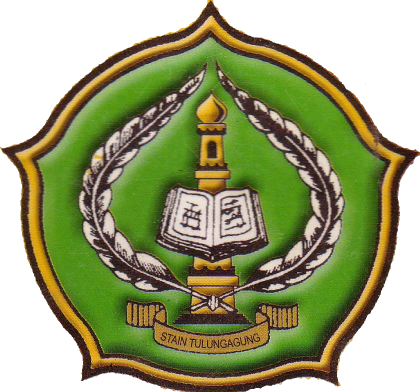 OlehMUHAMAD KHOIRUDINNIM. 3214053017PROGRAM STUDI TADRIS MATEMATIKAJURUSAN TARBIYAHSEKOLAH TINGGI AGAMA ISLAM NEGERI(STAIN) TULUNGAGUNG2010